OBAVIJEST ZA POTROŠAČEOpoziv proizvoda VEGANZ BIO CHOC BAR PEANUT CARAMEL / EKOPROIZVOD / 50 gDržavni inspektorat Republike Hrvatske obavještava potrošače o opozivu proizvoda VEGANZ BIO CHOC BAR PEANUT CARAMEL / EKOPROIZVOD / 50 g, šarža: L4038-T, najbolje upotrijebiti do 06.02.2025, zbog mogućeg prisustva krhotina drveta.Proizvod nije u skladu s Uredbom 178/2002 o utvrđivanju općih načela i uvjeta zakona o hrani, osnivanju Europske agencije za sigurnost hrane te utvrđivanju postupaka u područjima sigurnosti hrane. Detalji o proizvodu dostupni su na web stranici subjekta https://www.mueller.hr/aktualno/povlacenje-proizvoda/ 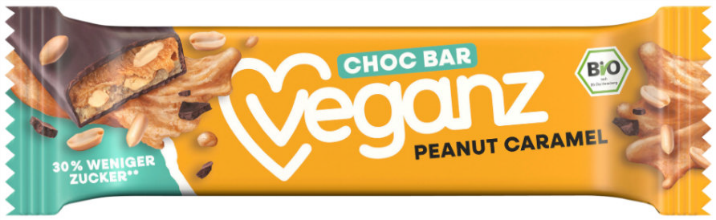 Podaci o proizvodu:Dobavljač: Veganz Group AG, An den Kiefern 7, Ludwigsfelde, NjemačkaMaloprodaja: Müller trgovina Zagreb d.o.o, Zagreb, HrvatskaObavijest se odnosi isključivo na proizvod sa gore navedenim podacima